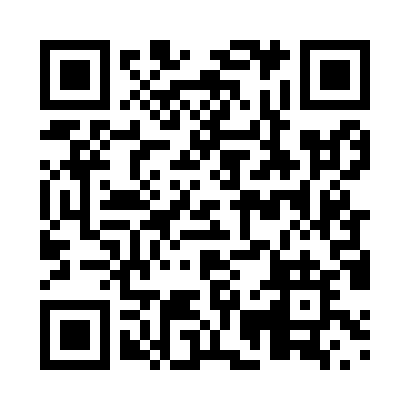 Prayer times for River Valley, Ontario, CanadaMon 1 Jul 2024 - Wed 31 Jul 2024High Latitude Method: Angle Based RulePrayer Calculation Method: Islamic Society of North AmericaAsar Calculation Method: HanafiPrayer times provided by https://www.salahtimes.comDateDayFajrSunriseDhuhrAsrMaghribIsha1Mon3:395:311:146:358:5810:492Tue3:405:311:146:358:5710:493Wed3:405:321:156:358:5710:484Thu3:415:321:156:358:5710:485Fri3:425:331:156:348:5710:476Sat3:445:341:156:348:5610:467Sun3:455:341:156:348:5610:458Mon3:465:351:156:348:5510:459Tue3:475:361:166:348:5510:4410Wed3:485:371:166:348:5410:4311Thu3:495:381:166:338:5410:4212Fri3:515:381:166:338:5310:4113Sat3:525:391:166:338:5310:3914Sun3:535:401:166:338:5210:3815Mon3:555:411:166:328:5110:3716Tue3:565:421:166:328:5010:3617Wed3:585:431:166:318:5010:3518Thu3:595:441:176:318:4910:3319Fri4:005:451:176:318:4810:3220Sat4:025:461:176:308:4710:3021Sun4:045:471:176:308:4610:2922Mon4:055:481:176:298:4510:2823Tue4:075:491:176:298:4410:2624Wed4:085:501:176:288:4310:2525Thu4:105:511:176:278:4210:2326Fri4:115:521:176:278:4110:2127Sat4:135:531:176:268:4010:2028Sun4:155:541:176:268:3910:1829Mon4:165:551:176:258:3810:1630Tue4:185:561:176:248:3710:1531Wed4:195:571:176:238:3510:13